 Access to Higher Education                                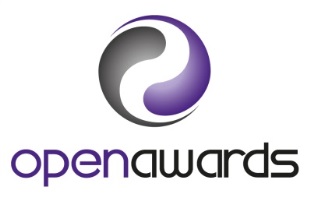  Assignment Brief Submissions, Extensions and ReferralsPlease refer to the Course Handbook for regulations relating to submission of assessment evidence, extensions, resubmissions and referrals.Grading Information for this AssignmentAdd or remove tables as appropriateAchieved (if ungraded)PassMeritDistinctionLearner’s Name:Learner’s Name:Learner Declaration: I can confirm that, apart from correctly referenced quotations, this assignment is my own work and contains no plagiarised content. All sources have been acknowledged and referenced.Learner Declaration: I can confirm that, apart from correctly referenced quotations, this assignment is my own work and contains no plagiarised content. All sources have been acknowledged and referenced.Learner Signature:Date:Provider:Pathway:Diploma Title: Access to Higher Education Diploma (                                                     )Diploma Title: Access to Higher Education Diploma (                                                     )Module:Group:Unit Title:Unit Code:Tutor/Assessor:Internal Verifier:Assignment Title:Type of Assignment:Word Count:Time allowed for supervised assessment:Date Assignment Issued:	Date Assignment Issued:	Submission Deadline:Submission Deadline:Extension negotiated?    	Yes           No  Extension negotiated?    	Yes           No  Agreed Extension Date:Agreed Extension Date:Tutor Signature for Extension:Tutor Signature for Extension:Tutor Signature for Extension:Tutor Signature for Extension:Date of Submission:Date Marked:Date Marked:Resubmission Required? Yes / NoSecond Submission Date:Second Submission Date:Referral Requested?		Yes                No  Referral Requested?		Yes                No  Date Second Submission Marked:Date Second Submission Marked:Referral Requested?		Yes                No  Referral Requested?		Yes                No  Internally Verified?                Yes            NoInternally Verified?                Yes            NoInternal Verifier:Internal Verifier:Assignment Brief:Grade Descriptor: For a Merit your work or performance must: For a Distinction your work or performance must: Learner Guidance notes: Grade Descriptor: For a Merit your work or performance must: For a Distinction your work or performance must: Learner Guidance notes: Grade Descriptor: For a Merit your work or performance must: For a Distinction your work or performance must: Learner Guidance notes: Grade Descriptor: 7 QualityFor a Merit your work or performance must: For a Distinction your work or performance must: Learner Guidance notes: No.Assessment CriteriaThe Learner can:Achieved? (Tutor Initial)Achieved? (Tutor Initial)Achieved? (Tutor Initial)No.Assessment CriteriaThe Learner can:First SubmissionSecond SubmissionReferral